NARAVOSLOVJE IN TEHNIKA (12. 5. 2020)Sledi navodilom:- prijavi se v portal Radovednih 5,- v zgornjem desnem kotu klikni število 4 (to pomeni 4. razred),- izberi naravoslovje in tehnika,- izberi interaktivno gradivo z multimedijsko vsebino (skrajno desno),- preberi, kar piše na strani 5-17 (klikni tudi na vse ikone).Odpri učbenik na strani 126. Preberi besedilo in si oglej vse slike. Spodnji zapis prepiši in preriši v zvezek za NIT. (Če imaš možnost tiskanja, lahko natisneš in prilepiš v zvezek.)b) RAKIRaki živijo večinoma v vodi. Veliki so od nekaj mm (vodna bolha) do nekaj m (morski pajek – ni pajek). Dihajo s škrgami. Vsi raki nimajo klešč.Deli raka: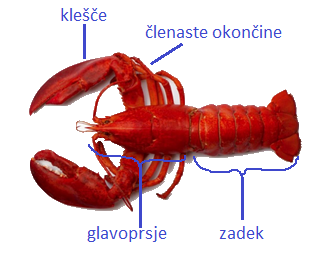 